Chairman’s Report 2016I would like to take this opportunity to welcome Sonia Hutchinson as the new Clerk.  Sonia also works part-time for CALC in Penrith; CALC is a government body that all Parish Councils consult for advice.  The role of Clerk in a Parish Council is very important, they are the first point of contact in most cases for the public and are also the voice of the Council when contacting other authorities.  We are lucky to have found such a competent person, I think Sonia will be a great asset to the Parish and I hope she enjoys her role.Most of our time throughout the year seems to have been taken up with foot paths and cycle ways, this came to a head on December 6th with the floods; roughly 100 yards of the flood bank at Stainton has gone, as well as the footpath that runs along the top of it.  At Cargo, 7 large trees disrupted one footpath and the debris at one place on the path was over 5 foot deep.  I would like to thank the good Samaritans, you know who you are, that helped clear this up.  It's now 6 months since the floods and still no sign of Cumbria County or the City Council, when you consider this is part of the Cumbria Coastal Footpath and soon to be Coastal Footpath of England and Wales it hardly seems good enough.The cycle-way from Cargo to the ring road is still ongoing although some councillors have reservations.  There has been a lot in the local press about using the old Waverly Bridge at Stainton as a passable cycle way, none of the local residents want this and there is also no access to or from the bridge on our side, its private property.  The Parish Council has a record of supporting the local residents however we have still to come to a decision on this issue.On a more positive note, the speed limit at Cargo is now in place.  Not only did we get. 30mph speed limit from the main road, we also got a 20mph speed limit through Edenside and the whole of the village – a very good result.  Also new this year is the Kingmoor Parish Council website, I think this goes live on the 1st June 2016 and can be found at www.kingmoorparishcouncil.org the site has some interesting facts about the area along with photos, you will also be able to see our planning responses as well as agendas and minutes.  Contact details can also be found on the website.At Crindledyke there have been several complaints about cars speeding down the lane from the new estate, we have had three separate meetings with the Highways Department, Capita and the City Council.  We are trying to find some funding for types of traffic calming measures, when you consider the estate when finished will have 850 homes plus a school something is definitely needed.  Speaking of the new estate, 120 houses are now occupied and another 40 should be built this time next year.  The school should start to be built roundabout the 200 mark, so maybe in a year or two.Kingmoor Park have had another good year with 100% occupancy, the site employs 1,850 people.  Planning has been quiet up until a pre-planning application came in for a gasification plant on Kingmoor Park.  Basically this would take household waste and turn it into energy, if you would like to know more about this then please come and see me; we will be watching this very closely and I think we may be discussing this most of next year.The Parish Council has also been active in matters concerning, lighting, dog fouling, pot holes, grass cutting and all the things that make Kingmoor Parish a pleasant environment in which to live and work. I would also like to take this opportunity to thank all the members of the Parish Council for their time and effort the Parish Council is a voluntary organisation and nobody has received any payment for any work or time spent.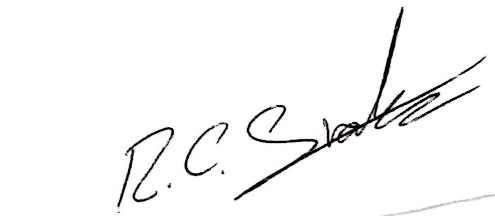 Rob GrahamChairman Kingmoor Parish Council